PHARMACY ARMED ROBBERY     SUSPECT IDENTITY FORM - FILL IN AS MANY BLANKS AS POSSIBLE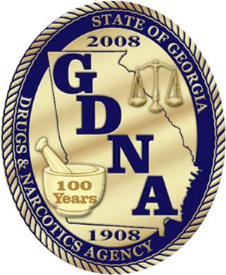 PHYSICAL CHARACTERISTICSRace  	  Sex   		Eyes  		Age  		Right/Left Handed    	Hair Color   		Hair Length   	Height   	Weight   	Ethnicity ________________________________   Scars/Marks/Tattoos                                      __________Speech (accent, lisp, etc.)                                                                                                                                 _ Glasses                                                                                Jewelry                                                                   Did suspect touch or handle anything?  Describe?                                                                                       _Have you seen him/her before? _______  Where? ____________________ When?___________________Is he/she a customer?_____________________________________________________________________CLOTHING (Note color and condition)Hat                                                                   ___         _________________________________ Shirt                                                                         ____________________________________ Coat                                                                        ______________________________________   Tie                                                                           ______________________________________  Pants                                                                  ______________________________________ Shoes                                                                       __________________________________________ Other/Markings                                                                       ______________________________TYPE OF WEAPON (check)Handgun: Revolver:                          Semi-Automatic:_____________ Color:______________Shotgun                     Other                                                                        METHOD OF ESCAPEVehicle Used   __________________________________________________________ License Plate: State_______________ Tag Number________________________                                                   Make______________________     Type:________________________________    Color _______________  Other: (bike, motorcycle, walking)_________________   Distinguishing Marks _____________________________________________Direction of Escape ___________________________________________________OTHER–WHAT ELSE DID YOU SEE, BUT NOT ASKED ABOUT?  ________________________________________________________________________________________________________________________________________________________________________________________________________________________________________________________________________________________________________________112013b